GOVERNMENT COLLEGE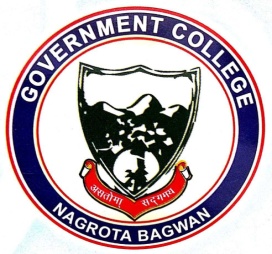 NAGROTA BAGWANDistt. Kangra (H.P.)-176047Tel.: 01892-251177Emailid: gcnagrotabagwan@gmail.comLink of  Extension Activities Conducted in Collaboration with Industry, Community and Non- Government Organizations through NSS/ NCC/ Red Cross/ YRC etc., during 2022-23http://gdcnb.org/wp-content/uploads/2024/04/Annual-Report-NSS-2022-23.pdfhttp://gdcnb.org/wp-content/uploads/2024/04/Annual-Report-Red-Ribbon-Club-2022-23.pdf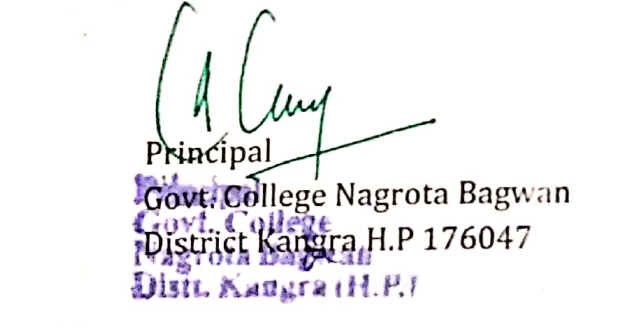 